Ханты-Мансийский автономный округ-Югра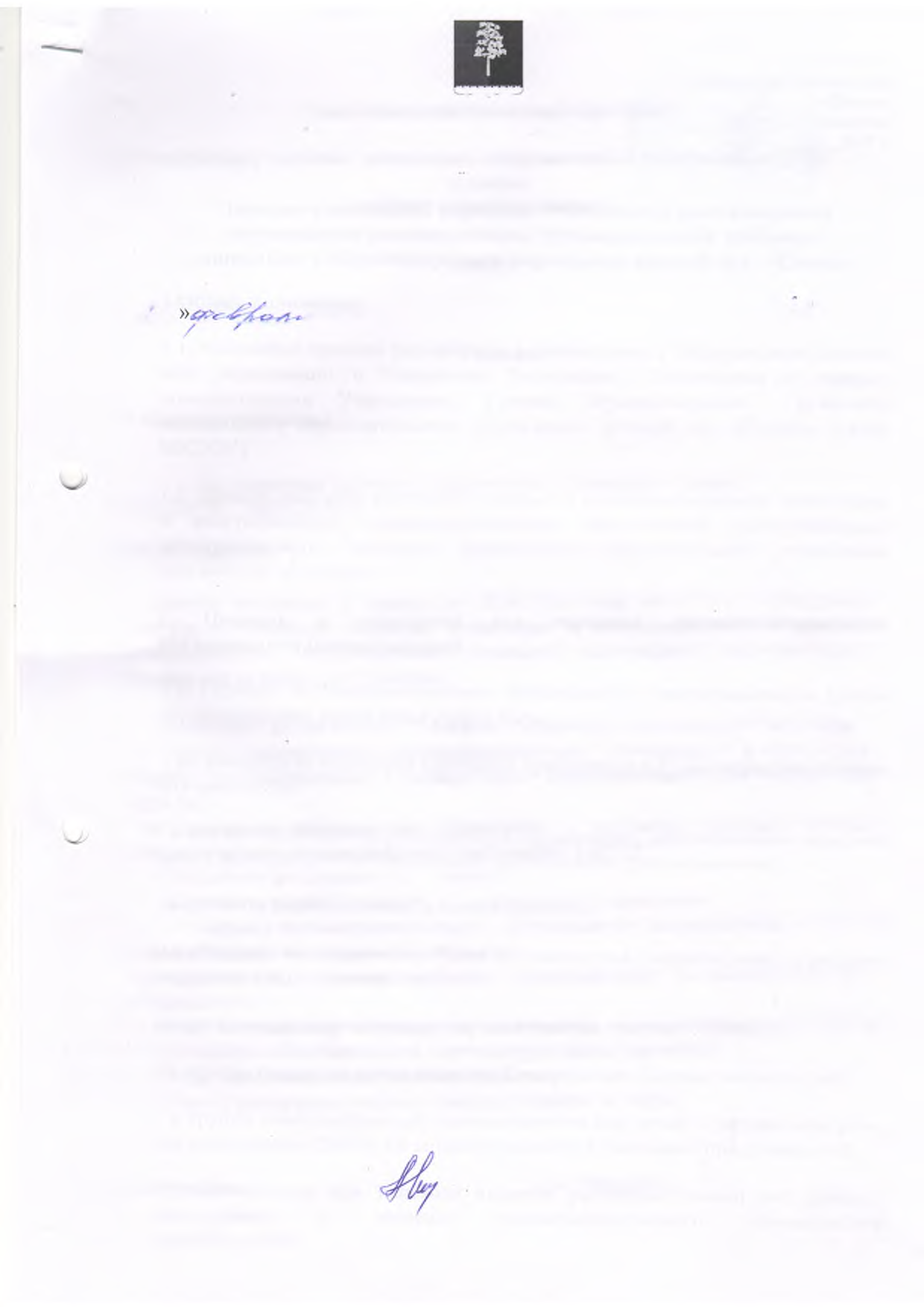 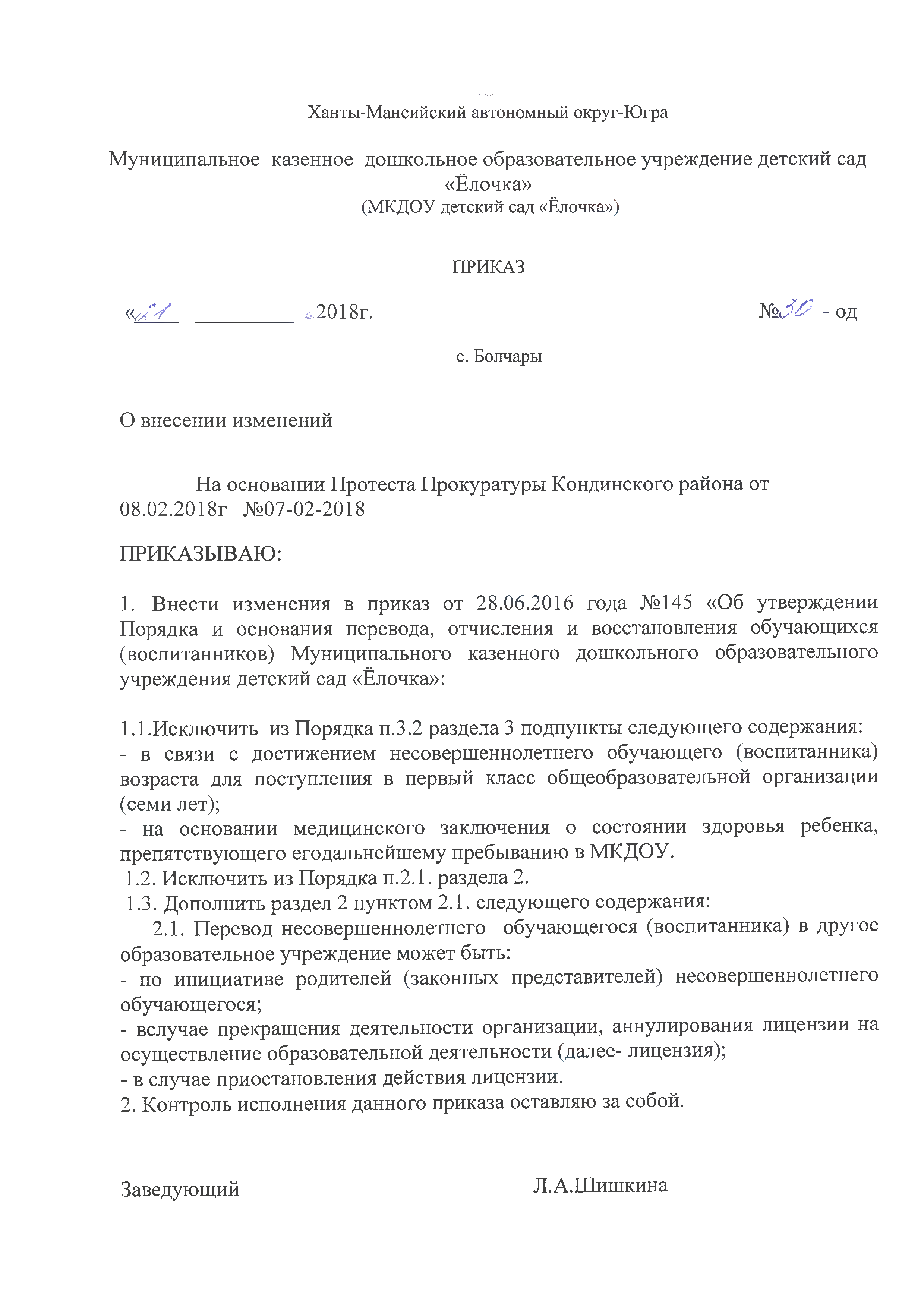 Муниципальное казенное дошкольное образовательное учреждение детский сад «Ёлочка»(МКДОУ детский сад «Ёлочка»)ПРИКАЗ<W V	.2018г.	№ J ^ - одс. БолчарыО внесении измененийНа основании Протеста Прокуратуры Кондинского района от 08.02.2018г №07-02-2018ПРИКАЗЫВАЮ:1. Внести изменения в приказ от 28.06.2016 года №145 «Об утверждении Порядка и основания перевода, отчисления и восстановления обучающихся (воспитанников) Муниципального казенного дошкольного образовательного учреждения детский сад «Ёлочка»:1.1.Исключить из Порядка п.3.2 раздела 3 подпункты следующего содержания:- в связи с достижением несовершеннолетнего обучающего (воспитанника) возраста для поступления в первый класс общеобразовательной организации (семи лет);- на основании медицинского заключения о состоянии здоровья ребенка, препятствующего егодальнейшему пребыванию в МКДОУ.1.2. Исключить из Порядка п.2.1, раздела 2.1.3. Дополнить раздел 2 пунктом 2.1. следующего содержания:2.1.	Перевод несовершеннолетнего обучающегося (воспитанника) в другое образовательное учреждение может быть:- по инициативе родителей (законных представителей) несовершеннолетнегообучающегося;- вслучае прекращения деятельности организации, аннулирования лицензии на осуществление образовательной деятельности (далее- лицензия);- в случае приостановления действия лицензии.2. Контроль исполнения данного приказа оставляю за собой.Заведующий	Л.А.Шишкина,      УТВЕРЖДАЮ Заведующий детского сада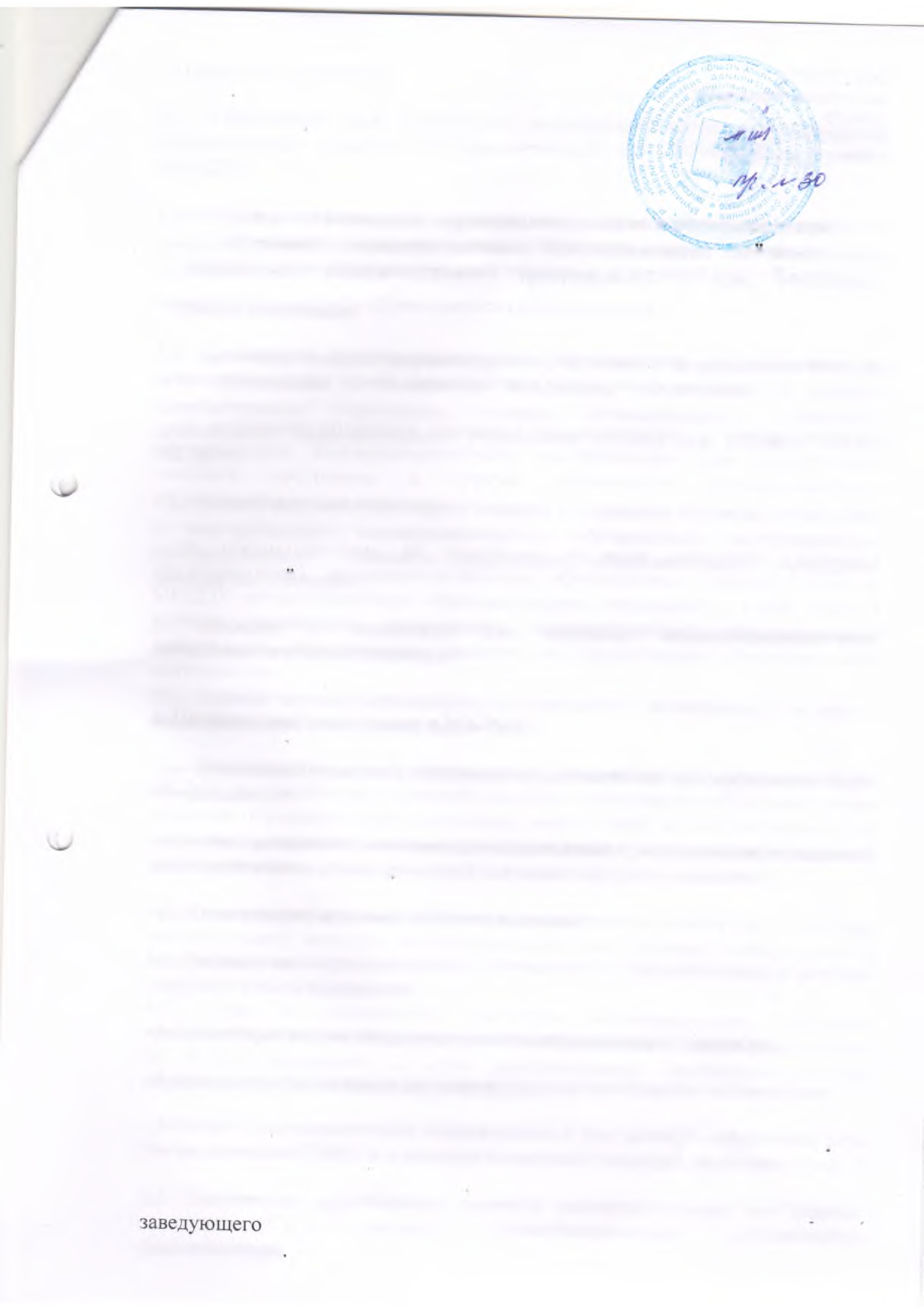 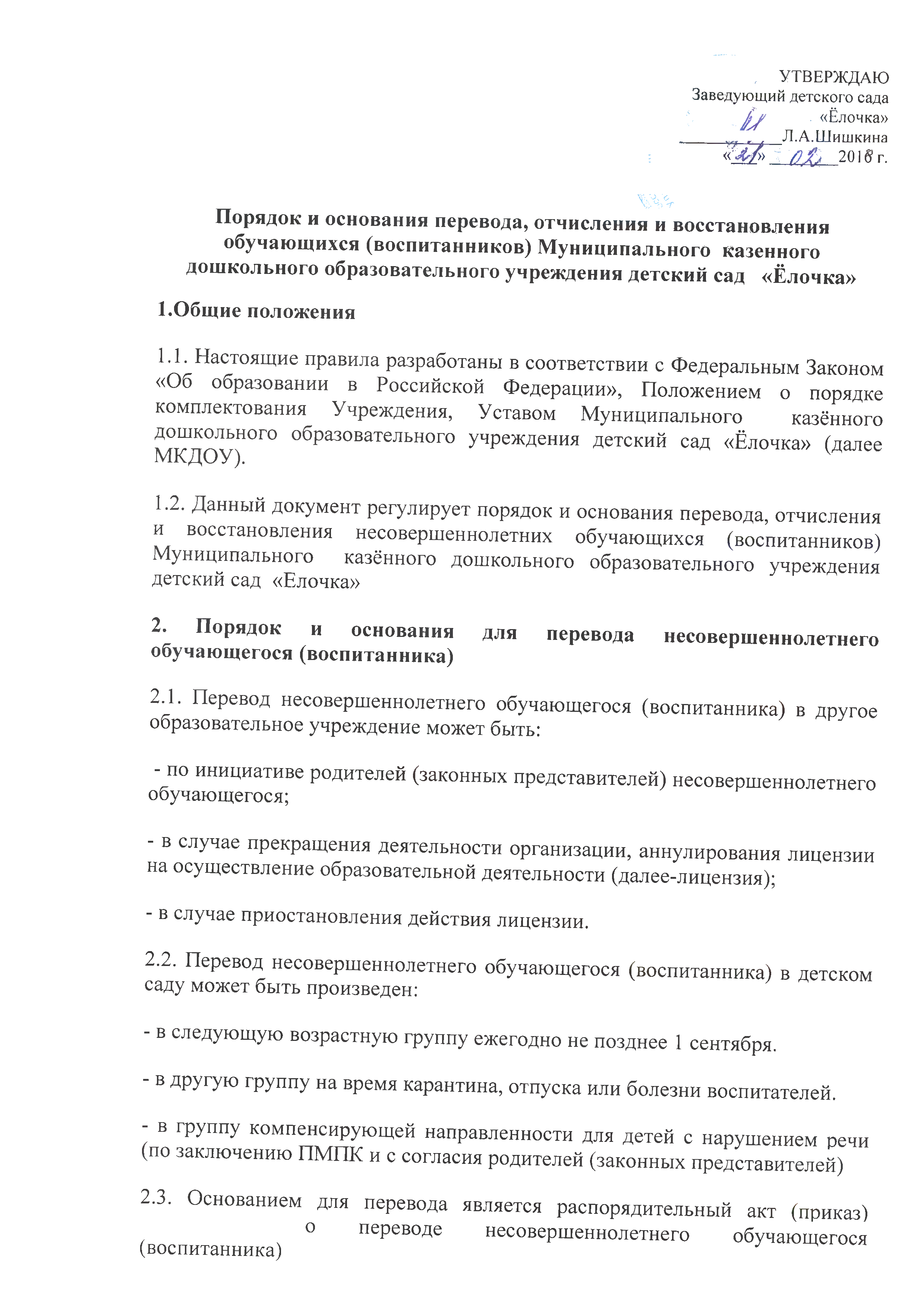 Г-	- £     /	-	; «Ёлочка» ______ Л.А. Шишкина:	< Ш Г ^ . 2 0 1 $ г .W rПорядок и основания перевода, отчисления и восстановленияобучающихся (воспитанников) Муниципального казенного дошкольного образовательного учреждения детский сад «Ёлочка»1.Общие положения1.1. Настоящие правила разработаны в соответствии с Федеральным Законом «Об образовании	в Российской	Федерации», Положением	о порядке комплектования      Учреждения,	Уставом	Муниципального           казённого??т?^ЛЬН0Г° обРазовательного учреждения детский сад «Ёлочка» (далее1.2. Данный документ регулирует порядок и основания перевода, отчисления и     восстановления     несовершеннолетних     обучающихся     (воспитанников)Муниципального	казённого дошкольного образовательного учреждениядетский сад «Елочка»2.	Порядок	и	основания	для	перевода	несовершеннолетнего обучающегося (воспитанника)2.1. Перевод несовершеннолетнего обучающегося (воспитанника) в другое образовательное учреждение может быть:- по инициативе родителей (законных представителей) несовершеннолетнегообучающегося;- в случае прекращения деятельности организации, аннулирования лицензии на осуществление образовательной деятельности (далее-лицензия);- в случае приостановления действия лицензии.2.2. Перевод несовершеннолетнего обучающегося (воспитанника) в детскомсаду может быть произведен:- в следующую возрастную группу ежегодно не позднее 1 сентября.- в другую группу на время карантина, отпуска или болезни воспитателей.- в группу компенсирующей направленности для детей с нарушением речи (по заключению ПМПК и с согласия родителей (законных представителей)2.3. Основанием для перевода является распорядительный акт (приказ) (воспитанника)     °          переводе         несовершеннолетнего         обучающегося3 .Порядок отчисления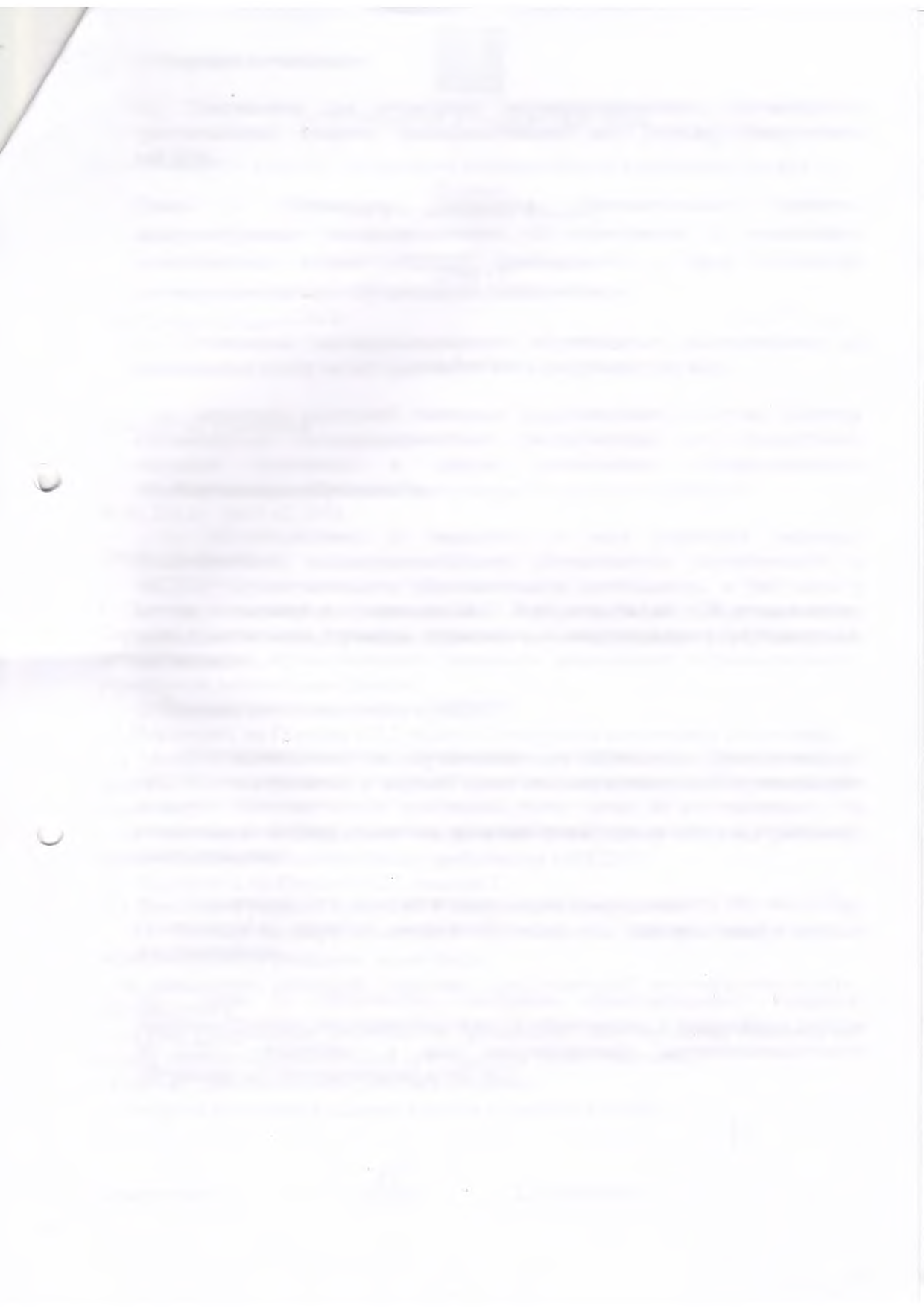 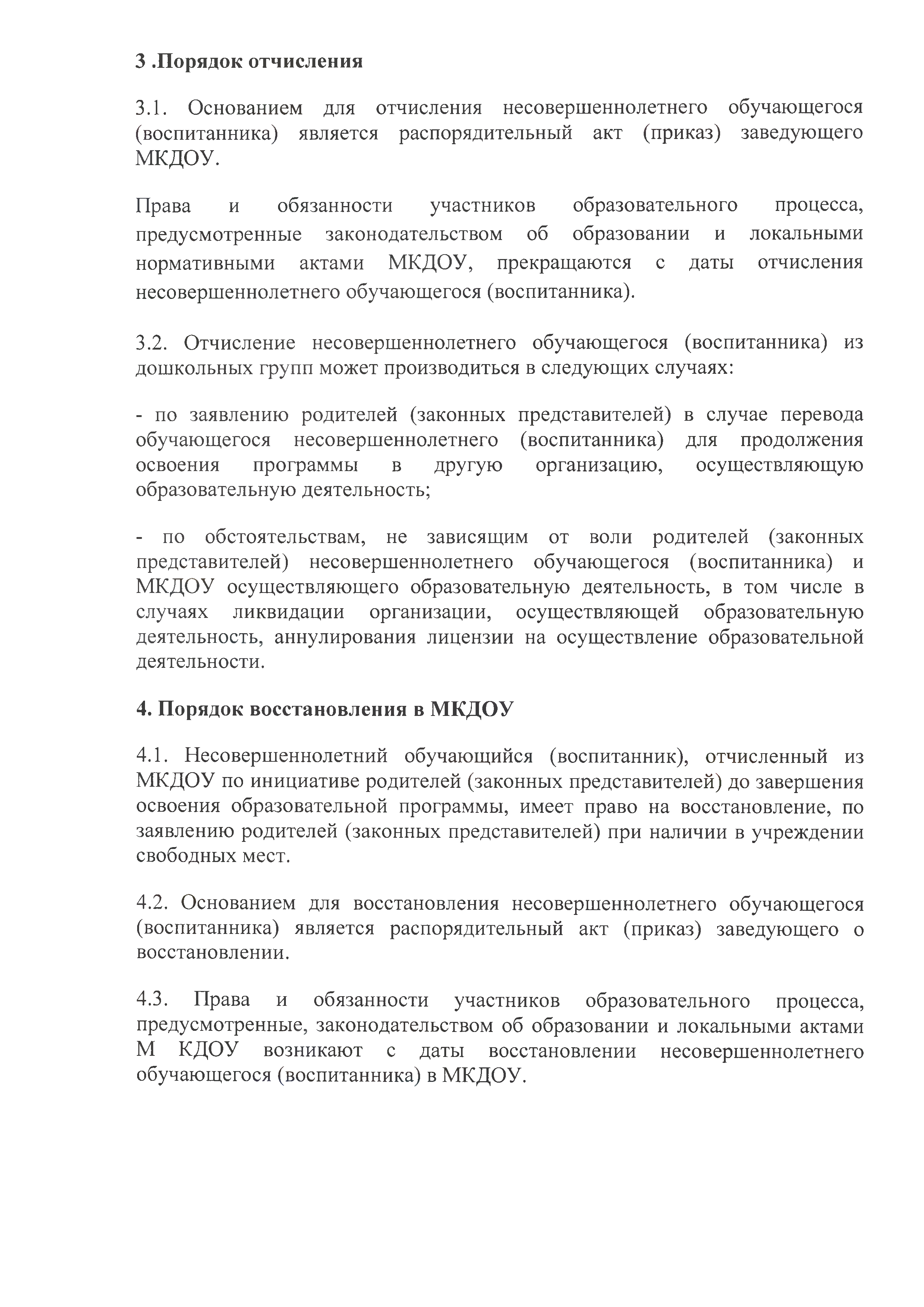 3.1.	Основанием	для	отчисления	несовершеннолетнего	обучающегося (воспитанника)	является	распорядительный	акт	(приказ)     заведующего МКДОУ.Права	и	обязанности	участников	образовательного	процесса, предусмотренные	законодательством	об	образовании	и     локальными нормативными      актами	МКДОУ,	прекращаются	с     даты      отчисления несовершеннолетнего обучающегося (воспитанника).3.2. Отчисление несовершеннолетнего обучающегося (воспитанника) из дошкольных групп может производиться в следующих случаях:- по заявлению родителей (законных представителей) в случае перевода обучающегося	несовершеннолетнего	(воспитанника)	для	продолжения освоения	программы	в	другую       организацию,       осуществляющую образовательную деятельность;-	по	обстоятельствам,	не	зависящим	от	воли	родителей	(законных представителей)	несовершеннолетнего     обучающегося	(воспитанника)	и МКДОУ осуществляющего образовательную деятельность, в том числе в случаях	ликвидации      организации,	осуществляющей      образовательную деятельность, аннулирования лицензии на осуществление образовательной деятельности.4. Порядок восстановления в МКДОУ4.1. Несовершеннолетний обучающийся (воспитанник), отчисленный из МКДОУ по инициативе родителей (законных представителей) до завершения освоения образовательной программы, имеет право на восстановление, по заявлению родителей (законных представителей) при наличии в учреждении свободных мест.4.2. Основанием для восстановления несовершеннолетнего обучающегося (воспитанника) является распорядительный акт (приказ) заведующего о восстановлении.4.3.	Права	и	обязанности	участников	образовательного	процесса, предусмотренные, законодательством об образовании и локальными актами М     КДОУ      возникают	с	даты	восстановлении	несовершеннолетнего обучающегося (воспитанника) в МКДОУ.